Projektbeschreibung LAG Zülpicher Börde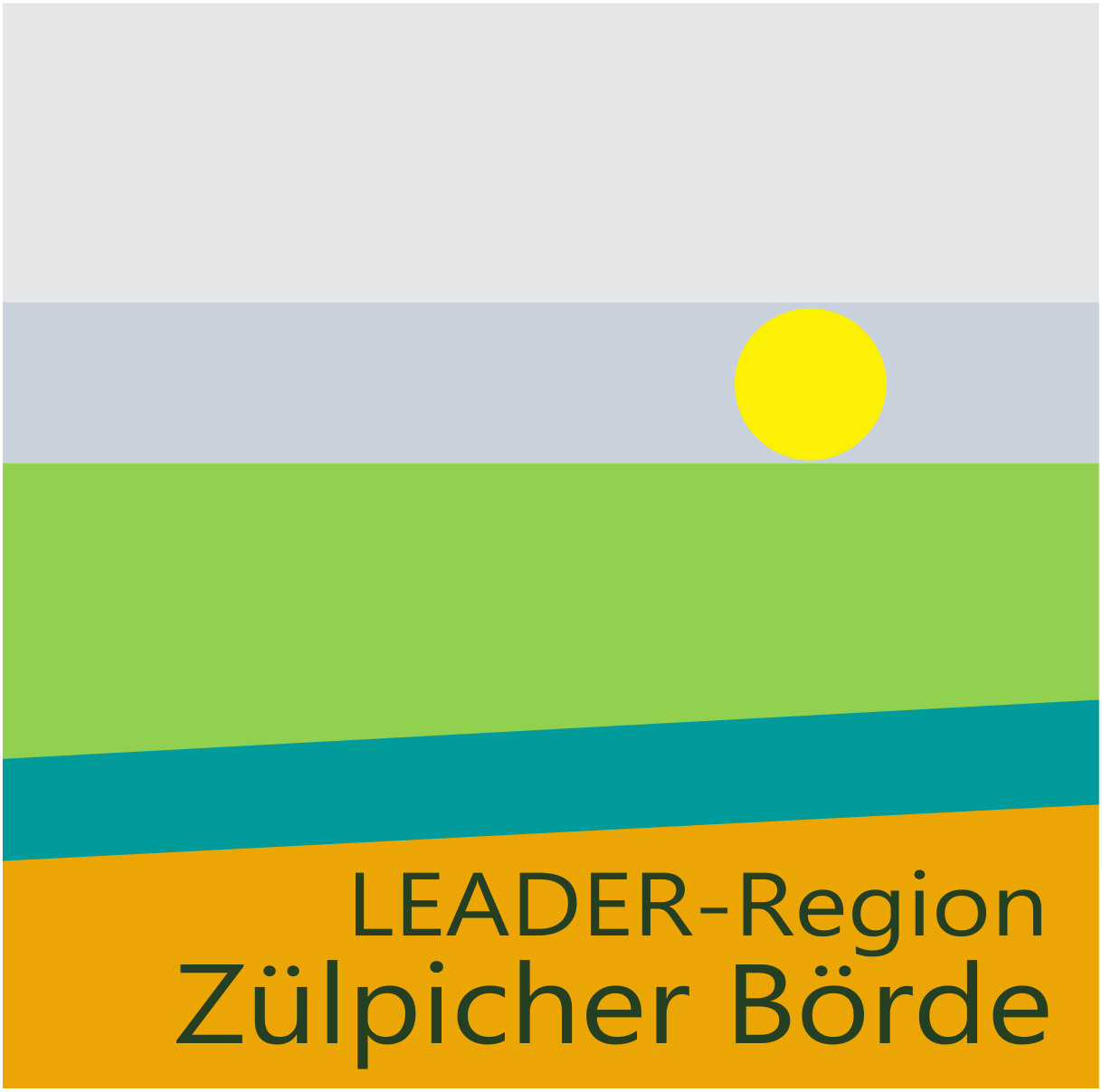 Fassung vom: Maßnahme-/ Projektbezeichnung: Projektträger*in, Ansprechpartner*in, Adresse, Tel., E-Mail: Art des Projektträgers / der Projektträgerin (bitte ankreuzen: Doppelklick auf das graue Kästchen dann Standwert „aktiviert“ anklicken und ok drücken, wenn Verein oder GmbH nicht gemeinnützig ist, bitte das Wort „gemeinnützig“ durchstreichen) Kommune Landkreis Privatperson Verein gemeinnützig GmbH gemeinnützig Genossenschaft Verband Private Stiftung; Öffentlich-rechtliche Stiftung Landwirt*in Unternehmen Kirchliche Institution Öffentliche bzw. öffentlich geförderte Institution (z.B. Biologische Station)Realisierungsgebiet (Wo soll die Maßnahme umgesetzt werden?): (bitte ankreuzen: Doppelklick auf das graue Kästchen dann Standwert „aktiviert“ anklicken und ok drücken) Erftstadt Zülpich Weilerswist Vettweiß Kerpen Rhein-Erft Kreis Kreis Düren Kreis Euskirchen Nörvenich Überregionale Kooperationen Transnationale KooperationenBitte Partnerregion(en) benennen:Kooperationspartner Welche Kooperationspartner sind eingebunden und welche Zusicherungen haben diese erklärt? (unter Kooperationspartner sind Partner gemeint, welche durch eine entsprechende Erklärung Ihre Beteiligung – personell, finanziell, inhaltlich, unterstützend - am Projekt bereits zugesichert haben)Zuordnung zu einem Bedarf laut GAP-Strategieplan(Es sind auch mehrere Zuordnungen möglich)Beitrag zu den Zielen der Regionalen Entwicklungsstrategie (RES) (Zutreffendes bitte ankreuzen (Doppelklick auf das graue Kästchen dann Standwert „aktiviert“ anklicken und ok drücken); Mehrfachnennungen, auch in verschiedenen Handlungsfeldern sind möglich; bitte begründen Sie, warum Ihr Projekt einen Beitrag zu dem jeweiligen Handlungsfeldziel bzw. Teilziel leistet)Projektbeschreibung (Beschreiben Sie kurz in 3-4 Sätzen Ihre Projektidee und erläutern Sie anschließend, wie Sie die „Regionale Wirkung“ einschätzen und welche Beiträge Ihr Projekt zu den Bereichen „Regionale Identität“, „Innovation, Übertragbarkeit und Modellhaftigkeit“, „Netzwerkbildung in der Region“, „Sicherung oder Schaffung von Arbeitsplätzen in der Region“, „Überregionale und transnationale Kooperationen“ und zur „Verstetigung/Dauerhaftigkeit“ leistet?Projektziele Welche Ziele verfolgen Sie mit Ihrem Projekt?Projektmaßnahmen/-aufgaben-/schritte und Begründung:Zusammenfassung (max. ½ Seite die wichtigsten Inhalte darstellen):Weitere ergänzende Informationen:Anlagen (bitte alle Anlagen nummeriert auflisten):Hier ein Feld ankreuzenNameH.1 Innovative, generationenübergreifende und interkommunale Ansätze zum Umgang mit den Problemen der ländlichen Entwicklung, unter Berücksichtigung der demografischen Entwicklung und sich daraus ergebenden HerausforderungenH.2 Schaffung qualifizierter ArbeitsplätzeH.3 Sicherung oder Verbesserung der Daseinsvorsorge in ländlichen Räumen durch angemessene lokale Infrastrukturen und Versorgungseinrichtungen für die BevölkerungH.4 Stärkung der Selbstorganisation bei der Förderung der lokalen Entwicklung der Regionen (Bottom-up-Ansatz)H.5 Stärkung der Identität und Erhalt des kulturellen und natürlichen Erbes sowie Entwicklung von Dorf- und OrtskernenH.6 Unterstützung des Ehrenamts und bürgerschaftlichen EngagementsH.7 Gleichstellung aller Geschlechter und sozialen GruppenH.8 Steigerung der Kooperations-, Service- und Innovationskultur im Tourismus und qualitative Verbesserung der touristischen InfrastrukturH.9 Erleichterung von nicht-landwirtschaftlichen ExistenzgründungenHFHandlungsfeldziele und TeilzieleBegründungMenschen in der RegionWillkommenskultur in der Zülpicher Börde entwickeln.Begrüßungs- und Integrationsangebote für Neubürger*innen (Junge Familien, Flüchtlinge und Asylsuchende) entwickeln.Orte der Begegnung für Neubürger*innen aufbauen.  Menschen in der RegionSoziale Angebote und bürgerschaftliches Engagement in der Zülpicher Börde stärken.Zielgruppengerechte soziale Angebote entwickeln und regional vernetzen. Ehrenamt durch Informationsaustausch und Vernetzung fördern.   Menschen in der RegionLernorte in der Zülpicher Börde entwickeln und vernetzen.Lernorte (mit Angeboten zur Beratung, Mobilität, Öffentlichkeitsarbeit, Publikationen, Veranstaltungsformate, Exkursionen etc.) unterstützen und deren Organisation koordinieren.  Menschen in der RegionPerspektiven für Kinder und Jugendliche in der Zülpicher Börde schaffen.Angebote (Bildung und Freizeit) für Kinder und Jugendliche in der Region stärken und entwickeln.Angebote einer beruflichen Perspektive für Kinder und Jugendliche entwickeln, vernetzen und kommunizieren.  HFHandlungsfeldziele und TeilzieleBegründungKultur, Freizeit und NaturFreizeit- und Naherholung in der Zülpicher Börde nachhaltig aufstellen.Freizeit- und Naherholungsangebote entwickeln. Den Bekanntheitsgrad als Naherholungsregion für das Rheinland erhöhen.   Kultur, Freizeit und NaturArten- und Landschaftsvielfalt der Zülpicher Börde erhalten und wiederherstellen.Zum Erhalt der Arten- und Landschaftsvielfalt (v.a. von regional- und ackertypischen Vogel- und Kleintierarten) durch wirtschaftliche und artenschonende Methoden und Verfahren beitragen. Informationsangebote und Dienstleistungen zum Erhalt der Arten- und Landschaftsvielfalt entwickeln.  Kultur, Freizeit und NaturKulturelle Vielfalt in der Zülpicher Börde entwickeln und darstellen.  Kulturelle Vielfalt und kulturelles Erbe für Bürger*innen und Besucher*innen durch die Entwicklung von Kulturangeboten für alle Altersgruppen erhalten. Kulturelle Vielfalt und kulturelles Erbe sichtbar machen.Kultur, Freizeit und NaturDie natürlichen Ressourcen in der Zülpicher Börde schützen. Die Ressourcen Boden, Wasser und Luft durch Maßnahmen schützen. Einsatz von nachwachsenden Rohstoffen fördern. HFHandlungsfeldziele und TeilzieleBegründungLändlicher Raum, Wirtschaft und InfrastrukturLändliche Strukturen in der Zülpicher Börde resilient entwickeln.Daseinsvorsorge und Grundversorgung für junge Familien, Jugendliche und Senioren durch Angebote und Dienstleistungen (demografischer Wandel, Kommunikations- und Begegnungsorte, Wohnen, Einkaufen, etc.) sicherstellen. Die Dorfgemeinschaft durch Vernetzung und Austausch stärken.    Ländlicher Raum, Wirtschaft und InfrastrukturBarrierefreiheit, Mobilität und Digitalisierung in der Zülpicher Börde fördern.Angebote zur Barrierefreiheit, Mobilität und Digitalisierung entwickeln, vernetzen und kommunizieren.    Ländlicher Raum, Wirtschaft und InfrastrukturUmwelt- und Klimaschutz und erneuerbare Energien in der Zülpicher Börde fördern.Umwelt- und Klimaschutzaktivitäten in der Region fördern und vernetzen. Wissenstransfer zu erneuerbaren Energien ausbauen.  Ländlicher Raum, Wirtschaft und InfrastrukturRegionale Wertschöpfungsketten und Wirtschaftskreisläufe in der Zülpicher Börde zukunftsgerecht ausrichten.Angebote und Dienstleistungen von Erzeugung, Verarbeitung und Handel von regionalen Produkten entwickeln. Kooperationen von Erzeugern, Verarbeitern und Händlern fördern.    Projektablauf / ZeitplanProjektablauf / ZeitplanProjektablauf / ZeitplanProjektablauf / ZeitplanJahrMonat von:Monat bis:ProjektschrittKosten (alle Kostenpositionen müssen spätestens für den Antrag durch entsprechende Plausibilisierungsunterlagen begründet werden):Kosten (alle Kostenpositionen müssen spätestens für den Antrag durch entsprechende Plausibilisierungsunterlagen begründet werden):KostenpositionSumme in Euro (brutto)Gesamtsumme:Finanzierung (der Finanzierungsanteil muss lückenlos dargelegt werden, dabei wird unterschieden in Anteil LEADER-Förderung (i.d.R.: 70%) und dem Eigenanteil (i.d.R.: 30%). Zusätzlich muss der gesamte Eigenanteil plausibel und nachvollziehbar aufgegliedert werden (z.B. Barmittel des Projektträgers, Kofinanzierungen, zweckgebundene Spenden, bürgerschaftliches Engagement, etc.)):Finanzierung (der Finanzierungsanteil muss lückenlos dargelegt werden, dabei wird unterschieden in Anteil LEADER-Förderung (i.d.R.: 70%) und dem Eigenanteil (i.d.R.: 30%). Zusätzlich muss der gesamte Eigenanteil plausibel und nachvollziehbar aufgegliedert werden (z.B. Barmittel des Projektträgers, Kofinanzierungen, zweckgebundene Spenden, bürgerschaftliches Engagement, etc.)):FinanzierungsanteilSummeGesamtsumme: